                                                                                        Bydgoszcz,20.06.2024r.UNIWERSYTET KAZIMIERZA WIELKIEGO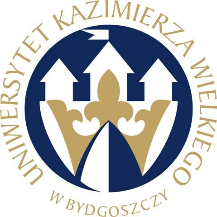 W BYDGOSZCZYul. Chodkiewicza 30, 85 – 064 Bydgoszcz, tel. 052 341 91 00 fax. 052 360 82 06NIP 5542647568 REGON 340057695www.ukw.edu.plOdpowiedzi na pytania Zamawiający przekazuje treść pytań i odpowiedzi  w postępowaniu o udzielenie zamówienia publicznego pn:  Usługi hotelarskie dla gości Konferencji „Polska i Jugosławia w XX w.”, organizowanej przez Uniwersytet Kazimierza Wielkiego w Bydgoszczy w dniach 25-29 września 2024 r.Pytanie „ W jaki dokładnie sposób ma zostać zmierzona odległość z miejsca obrad do hotelu za pośrednictwem portalu Google Maps? (najkrótsza trasa piesza / najkrótsza trasa samochodowa / promień "zmierz odległość").Odpowiedź: Odległość z miejsca obrad do hotelu zostanie zmierzona za pośrednictwem portalu Google Maps najkrótsza trasa piesza (środek komunikacji -pieszo).Z-ca Kanclerza UKWMgr Mariola Majorkowska